Zgierz dn. 16.11.2022 r.ZP.272.21.2022.RF/8INFORMACJA O PYTANIACH I ODPOWIEDZIACH DO TREŚCI SWZ IV	Na podstawie art. 284 ustawy z dnia 11 września 2019 r. Prawo zamówień publicznych                            (tj. Dz. U. z 2022 r. poz. 1710 ze zm.  – dalej zwanej Ustawą) Powiat Zgierski w imieniu którego działa Zarząd Powiatu Zgierskiego (zwany dalej Zamawiającym) udziela wyjaśnień do treści Specyfikacji Warunków Zamówienia (dalej zwanej SWZ), w postępowaniu pn.: „Odnowa nawierzchni                               w drodze powiatowej nr 5168E relacji Aleksandrów Łódzki - Łęczyca na odcinku Ignacew Rozlazły - Parzęczew”.PYTANIE WYKONAWCY : Dzień dobry, pytanie do przetargu: 1. Zwracamy się z prośbą do Zamawiającego o zmianę zapisówumowy dotyczących rozliczenia przedmiotu umowy i dopuszczenie fakturowania częściowego - raz wmiesiącu. Jednorazowe fakturowanie po odbiorze końcowym, wymusza na Wykonawcy kredytowaniebudowy przez cały czas jej realizowania tj. w okresie 100dni od daty przekazania terenu budowy. Wobecnej niestabilnej sytuacji rynkowej, która przekłada się na ciągłe wzrosty cen oraz problemy zdostawami materiałów, Wykonawca często musi dokonywać przedpłat, co w przypadku braku możliwościrozliczania robót na bieżąco, może doprowadzić do utraty płynności spółki. Przewidziana umową zaliczkaw wysokości 2% wynagrodzenia (co przy szacowanej kwocie przez Zamawiającego 2 000 000,00zł brutto,jest kwotą 40 000,00zł brutto), jest kwotą niewystraczającą na pokrycie bieżących wydatków związanychz realizacją kontraktu. ODPOWIEDŹ ZAMAWIAJĄCEGO : Zapisy umowy z Wykonawcą zgodne są z zapisami promesy wstępnej dofinansowania inwestycji                          z Rządowego Funduszu Polski Ład i nie podlegają zmianie.Zamawiający informuje, że wyznaczony na dzień 18.11.2022 r., do godz. 10:00 termin składania                          ofert jak również termin otwarcia ofert nie ulegają zmianie.PouczenieOd niezgodnej z przepisami Ustawy czynności Zamawiającego podjętej w postępowaniu 
o udzielenie zamówienia lub zaniechania czynności, do której Zamawiający jest zobowiązany na podstawie Ustawy Wykonawcy przysługują środki ochrony prawnej.	                                                                                       Zarząd Powiatu Zgierskiego                                                                                                                                                           ____________________________________________                                                                                               (podpis Kierownika Zamawiającego lub osoby upoważnionej)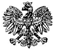 ZARZĄD  POWIATU  ZGIERSKIEGO95-100 Zgierz, ul. Sadowa 6atel. (42) 288 81 00,  fax (42) 719 08 16zarzad@powiat.zgierz.pl,    www.powiat.zgierz.pl